Отделение Пенсионного фонда РФ по Томской области	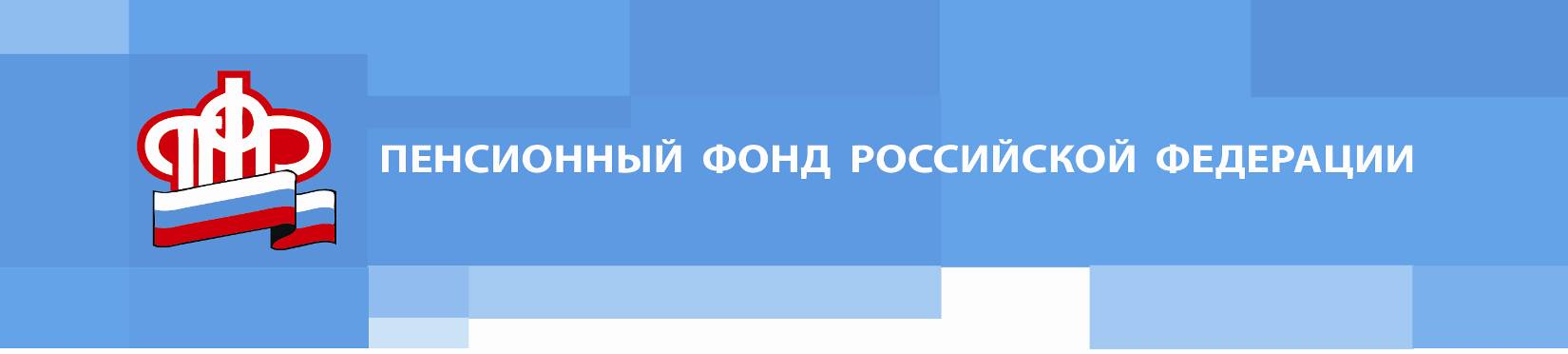 Пресс-релиз от 13 июля 2022 годаПенсия работающего пенсионера после увольненияОтделение ПФР по Томской области информирует, что после увольнения работавшему пенсионеру пенсия с учетом всех пропущенных индексаций начисляется с месяца, следующего за месяцем увольнения. Однако, в проиндексированном размере и с доплатой с месяца, следующего за месяцем увольнения, пенсия будет выплачена не сразу, а   спустя три месяца после увольнения. Работающие пенсионеры, как установлено федеральным законодательством, получают страховую пенсию и фиксированную выплату к ней без учета плановых индексаций. Эта норма закона распространяется только на получателей страховых пенсий и не распространяется на получателей пенсий по государственному пенсионному обеспечению, включая социальные пенсии.После прекращения трудовой деятельности – работы и (или) иной деятельности – суммы страховой пенсии с учетом индексаций, имевших место в период осуществления трудовой деятельности, выплачиваются, начиная с 1-го числа месяца, следующего за месяцем прекращения работы и (или) иной деятельности. Подавать заявление при этом в Пенсионный фонд не нужно, так как работодатели до 15 числа каждого месяца направляют в ПФР соответствующую отчетность, по которой и определяется факт осуществления работы.Пенсионный фонд после обработки и учета сведений в течение месяца со дня их получения от страхователя принимает соответствующее решение о выплате сумм пенсии с учетом (без учета) индексации с месяца, следующего за месяцем принятия решения. Таким образом, после представления работодателем соответствующих сведений о прекращении работы и вынесении решения территориальным органом ПФР пенсионеру будет осуществлена выплата пенсии с учетом всех прошедших за период его работы индексаций. Выплата будет произведена, начиная с 1-го числа месяца, следующего за месяцем увольнения.- Например, пенсионер уволился с работы в августе. В сентябре в ПФР поступит отчетность от работодателя за август, где пенсионер еще числится работающим. В октябре ПФР получит отчетность за сентябрь, в которой пенсионер работающим уже не числится. В ноябре ПФР примет решение о возобновлении индексации, и в декабре пенсионер получит уже полный размер пенсии, а также денежную разницу между прежним и новым размером пенсии за предыдущие три месяца – сентябрь, октябрь, ноябрь. То есть, пенсионер начнет получать новый проиндексированный размер пенсии спустя три месяца после увольнения, но эти три месяца будут ему компенсированы, - поясняет начальник управления установления пенсий Отделения ПФР по Томской области Яна Ларионова. Если пенсионер через какое-то время вновь устроится на работу, то размер его страховой пенсии уже не уменьшится. Если гражданину выплата пенсии (иной выплаты) произведена не полностью, то, прежде всего, нужно проверить наличие имеющейся задолженности на официальном портале Управления Федеральной службы судебных приставов по Томской области, на главной странице сайта в разделе «Узнай о своих долгах», где достаточно ввести ФИО и дату рождения.ВАЖНО! Обращаться в ПФР по вопросу индексации после увольнения пенсионеру не нужно, увеличение пенсии производится органами ПФР автоматически. Для удобства на сайте ПФР в разделе «Личный кабинет гражданина» каждый работающий пенсионер может заказать выписку о состоянии индивидуального лицевого счёта, в которой будет указан размер получаемой пенсии (на данный момент без индексаций) и назначенной (актуальной после проведения перерасчёта). Заказать выписку можно в разделе «Индивидуальный лицевой счёт» - «Заказать справку (выписку) о состоянии индивидуального лицевого счета». Указанная выписка будет направлена в электронном виде на адрес электронной почты или на бумажном носителе письмом.________________________________________________Группа по взаимодействию со СМИ Отделения Пенсионного фонда РФ по Томской областиТел.: (3822) 48-55-80; 48-55-91;E-mail: smi @080.pfr.ru